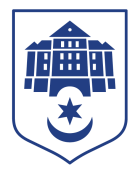 ТЕРНОПІЛЬСЬКА МІСЬКА РАДАПОСТІЙНА КОМІСІЯз питань регулювання земельних відносин та екологіїПротокол засідання комісії №19від 24.11.2021Всього членів комісії: 	(7) Роман Навроцький, Антон Горохівський, Микола Дерецький, Марія Пачковська, Ліна Прокопів, Роман Торожнюк, Денис Фаріончук.Присутні члени комісії: 	(4)  Роман Навроцький, Антон Горохівський, Микола Дерецький, Денис Фаріончук.Відсутні члени комісії:	(3) Ліна Прокопів, Марія Пачковська, Роман Торожнюк.Кворум є. Засідання комісії правочинне.На засідання комісії запрошені:Віктор Кібляр – начальник відділу земельних ресурсів;Юлія Чорна – начальник організаційного відділу ради управління організаційно – виконавчої роботи.Головуючий – голова комісії Роман Навроцький.Слухали: Про затвердження порядку денного засідання комісії, відповідно до листа від 23.11.2021 №26319.Виступив: Віктор Кібляр, який запропонував доповнити порядок денний наступними питаннями:Про надання дозволу на розроблення проекту землеустрою щодо відведення земельної ділянки за адресою вул. Горанська с. Чернихів (в межах населеного пункту) Тернопільського району Тернопільської області, яке належить до Тернопільської міської територіальної громади, гр. Бурій І.Ю.Про затвердження проекту землеустрою щодо відведення земельної ділянки за адресою вул. Бічна, 13 с. Плесківці (в межах населеного пункту) Тернопільського району Тернопільської області, яке належить до Тернопільської міської територіальної громади, гр. Олійник Г.В.Про затвердження проекту землеустрою щодо відведення земельної ділянки за адресою вул. Горішня, 34А с. Глядки (в межах населеного пункту) Тернопільського району Тернопільської області, яке належить до Тернопільської міської територіальної громади, комунальній установі Будинок культури «Пронятин»Про затвердження проекту землеустрою щодо відведення земельної ділянки за адресою вул. Центральна, 5А с. Плесківці (в межах населеного пункту) Тернопільського району Тернопільської області, яке належить до Тернопільської міської територіальної громади, комунальній установі Будинок культури «Пронятин»Про надання дозволу на розроблення проекту землеустрою щодо відведення земельної ділянки за адресою с. Чернихів Тернопільського району Тернопільської області, яке належить до Тернопільської міської територіальної громади, гр. Глинському П.Я.Про надання дозволу на розроблення технічної документації із землеустрою щодо встановлення меж земельної ділянки в натурі (на місцевості) за адресою вул. Центральна, 2 с. Кобзарівка (в межах населеного пункту) Тернопільського району Тернопільської області, яке належить до Тернопільської міської територіальної громади, гр. Татарину М.В.Про затвердження технічної документації із землеустрою щодо встановлення меж земельних ділянок в натурі (на місцевості) за адресою с. Іванківці (в межах населеного пункту) Тернопільського району Тернопільської області, яке належить до Тернопільської міської територіальної громади, гр. Заячуку І.М.Про надання дозволу на розроблення технічної документації із землеустрою щодо встановлення меж земельної ділянки в натурі (на місцевості) за адресою с. Малашівці Тернопільського району Тернопільської області, яке належить до Тернопільської міської територіальної громади, гр. Тимочку Б.Й.Про надання дозволу на розроблення технічної документації із землеустрою щодо встановлення меж земельної ділянки в натурі (на місцевості) за адресою вул. Зелена, 65 с. Іванківці (в межах населеного пункту) Тернопільського району Тернопільської області, яке належить до Тернопільської міської територіальної громади, гр. Бортник О.Я.Про надання дозволу на розроблення технічної документації із землеустрою щодо встановлення меж земельної ділянки в натурі (на місцевості) за адресою с. Іванківці Тернопільського району Тернопільської області, яке належить до Тернопільської міської територіальної громади, Гр. Бортник О.Я.Про надання дозволу на розроблення технічної документації із землеустрою щодо встановлення меж земельних ділянок в натурі (на місцевості) за адресою с. Чернихів Тернопільського району Тернопільської області, яке належить до Тернопільської міської територіальної громади, гр. Гвоздику Є.Й.Про надання дозволу на розроблення технічної документації із землеустрою щодо встановлення меж земельної ділянки в натурі (на місцевості) за адресою вул. Горанська, 19 с. Чернихів (в межах населеного пункту) Тернопільського району Тернопільської області, яке належить до Тернопільської міської територіальної громади, гр. Гвоздику Є.Й.Про затвердження технічної документації із землеустрою щодо встановлення меж земельних ділянок в натурі (на місцевості) за адресою с.Іванківці (в межах населеного пункту) Тернопільського району Тернопільської області, яке належить до Тернопільської міської територіальної громади, гр. Явному Л.Л.Про затвердження проекту землеустрою щодо відведення земельної ділянки за адресою с. Носівці Тернопільського району Тернопільської області, яке належить до Тернопільської міської територіальної громади, гр. Тарас О.Р.Про затвердження технічної документації із землеустрою щодо встановлення меж земельних ділянок в натурі (на місцевості) за адресою с.Іванківці (в межах населеного пункту) Тернопільського району Тернопільської області, яке належить до Тернопільської міської територіальної громади, гр. Сиротюк М.Б.Виступив:  Віктор Кібляр, який запропонував зняти з розгляду наступне питання:Про надання дозволу на поділ земельної ділянки,наданої в користування товариству з обмеженою відповідальністю «Компанія Добробуд» за адресою вул. 15 Квітня-Академіка Сахарова.Результати голосування за затвердження порядку денного,врахувати пропозицію Віктора Кібляра: За - 4, проти-0, утримались-0. Рішення прийнято. ВИРІШИЛИ: Затвердити порядок денний комісіїПорядок денний засідання:Слухали:	Лист відділу земельних ресурсів від 16.11.2021 №484/25 щодо виконання протокольного доручення постійної комісії міської ради з питань регулювання земельних відносин та екології від 13.10.2021 №17.16Інформував: 	Віктор КіблярВиступив:	Роман Навроцький, який запропонував інформацію відділу земельних ресурсів взяти до відома.Результати голосування: За - 4, проти-0, утримались-0. Рішення прийнято.Вирішили: 	Рішення комісії №1 додається.Слухали:	Про затвердження проекту землеустрою щодо відведення земельної ділянки за адресою вул.Я.Стецька,11 гр.Слівінській О.І., Мархіянчук Л.В.Доповідав: 	Віктор КіблярРезультати голосування: За - 4, проти-0, утримались-0. Рішення прийнято.Вирішили: 	Рішення комісії №2 додається.Слухали:	Про надання дозволу на розроблення проекту землеустрою щодо відведення земельної ділянки для обслуговування багатоквартирного житлового будинку за адресою вул. С. Стадникової,1 ОСББ «Стадникової 1»Доповідав: 	Віктор КіблярРезультати голосування: За - 4, проти-0, утримались-0. Рішення прийнято.Вирішили: 	Рішення комісії №3 додається.Слухали:	Про затвердження проекту землеустрою щодо відведення земельної ділянки за адресою вул.Микулинецька,115/188 гр.Зайкіній І.П.Доповідав: 	Віктор КіблярРезультати голосування: За - 4, проти-0, утримались-0. Рішення прийнято.Вирішили: 	Рішення комісії №4 додається.Слухали:	Про затвердження проекту землеустрою щодо відведення земельної ділянки для обслуговування багатоквартирного житлового будинку за адресою вул. Галицька,22 ОСББ «Галицька 22»Доповідав: 	Віктор КіблярРезультати голосування: За - 3, проти-0, утримались-1(Антон Горохівський). Рішення не прийнято.Вирішили: 	Рішення комісії №5 додається.Слухали:	Про затвердження проекту землеустрою щодо відведення земельної ділянки за адресою вул.Академіка В.Гнатюка,6 гр.Климчук О.І., Стукало М.С., Стукалу М.І.Доповідав: 	Віктор КіблярРезультати голосування: За - 4, проти-0, утримались-0. Рішення прийнято.Вирішили: 	Рішення комісії №6 додається.Слухали:	Про затвердження технічної документації із землеустрою щодо встановлення меж земельних ділянок в натурі (на місцевості) за адресою с.Іванківці (в межах населеного пункту) Тернопільського району Тернопільської області, яке належить до Тернопільської міської територіальної громади, гр. Сиротюк М.Б.Доповідав: 	Віктор КіблярРезультати голосування: За - 4, проти-0, утримались-0. Рішення прийнято.Вирішили: 	Рішення комісії №7 додається.Слухали:	Про затвердження технічної документації із землеустрою щодо встановлення меж земельних ділянок в натурі (на місцевості) за адресою с. Плесківці Тернопільського району Тернопільської області, яке належить до Тернопільської міської територіальної громади, гр. Романцю І.А.Доповідав: 	Віктор КіблярРезультати голосування: За - 4, проти-0, утримались-0. Рішення прийнято.Вирішили: 	Рішення комісії №8 додається.Слухали:	Про затвердження технічної документації із землеустрою щодо встановлення меж земельної ділянки в натурі (на місцевості) за адресою вул. Нестерівська, 19 с. Плесківці (в межах населеного пункту) Тернопільського району Тернопільської області, яке належить до Тернопільської міської територіальної громади, гр. Романцю І.А.Доповідав: 	Віктор КіблярРезультати голосування: За - 4, проти-0, утримались-0. Рішення прийнято.Вирішили: 	Рішення комісії №9 додається.Слухали:	Про затвердження технічної документації із землеустрою щодо встановлення (відновлення) меж земельної ділянки в натурі (на місцевості) за межами населеного пункту с. Глядки Тернопільського району Тернопільської області, яке належить до Тернопільської міської територіальної громади,  гр. Лесняк Н.В.Доповідав: 	Віктор КіблярРезультати голосування: За - 0, проти-0, утримались-4. Рішення не прийнято.Вирішили: 	Рішення комісії №10 додається.Слухали:	Про затвердження проекту землеустрою щодо відведення земельної ділянки за адресою вул. Горанська, 25 с. Чернихів (в межах населеного пункту) Тернопільського району Тернопільської області, яке належить до Тернопільської міської територіальної громади, гр. Смольському С.І.Доповідав: 	Віктор КіблярРезультати голосування: За - 4, проти-0, утримались-0. Рішення прийнято.Вирішили: 	Рішення комісії №11 додається.Слухали:	Про затвердження проекту землеустрою щодо відведення земельної ділянки для обслуговування нежитлової будівлі адмінбудинку за адресою вул.Центральна,22 а с.Кобзарівка Тернопільського району Тернопільської області управлінню обліку та контролю за використанням комунального майна Тернопільської міської радиДоповідав: 	Віктор КіблярРезультати голосування: За - 4, проти-0, утримались-0. Рішення прийнято.Вирішили: 	Рішення комісії №12 додається.Слухали:	Про затвердження проекту землеустрою щодо відведення земельної ділянки для обслуговування нежитлової будівлі колишнього костелу за адресою вул.Гора,3 с.Кобзарівка Тернопільського району Тернопільської області управлінню обліку та контролю за використанням комунального майна Тернопільської міської радиДоповідав: 	Віктор КіблярРезультати голосування: За - 4, проти-0, утримались-0. Рішення прийнято.Вирішили: 	Рішення комісії №13 додається.Слухали:	Про затвердження проекту землеустрою щодо відведення земельної ділянки для обслуговування будівлі старої школи за адресою вул.Центральна,30А с.Чернихів Тернопільського району Тернопільської області управлінню обліку та контролю за використанням комунального майна Тернопільської міської радиДоповідав: 	Віктор КіблярРезультати голосування: За - 4, проти-0, утримались-0. Рішення прийнято.Вирішили: 	Рішення комісії №14 додається.Слухали:	Про надання земельної ділянки за адресою вул. Є.Петрушевича,4 гр.Волошину І.І.Доповідав: 	Віктор КіблярРезультати голосування: За - 0, проти-0, утримались-4. Рішення не прийнято.Вирішили: 	Рішення комісії №15 додається.Слухали:	Про затвердження проекту землеустрою щодо відведення земельної ділянки для обслуговування багатоквартирного житлового будинку за адресою вул. М.Кривоноса,5 ОСББ «Серпневі Мальви»Доповідав: 	Віктор КіблярРезультати голосування: За - 4, проти-0, утримались-0. Рішення прийнято.Вирішили: 	Рішення комісії №16 додається.Слухали:	Про надання дозволу на складання проекту землеустрою щодо відведення земельної ділянки для обслуговування громадської будівлі з господарськими (допоміжними) будівлями та спорудами за адресою вул. Р. Купчинського,16 комунальному некомерційному підприємству «Тернопільська міська дитяча комунальна лікарня»Доповідав: 	Віктор КіблярРезультати голосування: За - 4, проти-0, утримались-0. Рішення прийнято.Вирішили: 	Рішення комісії №17 додається.Слухали:	Про затвердження технічної документації із землеустрою щодо встановлення меж земельної ділянки в натурі (на місцевості) за адресою с. Носівці (в межах населеного пункту) Тернопільського району Тернопільської області, яке належить до Тернопільської міської територіальної громади, гр. Поліщуку В.Б.Доповідав: 	Віктор КіблярРезультати голосування: За - 4, проти-0, утримались-0. Рішення прийнято.Вирішили: 	Рішення комісії №18 додається.Слухали:	Про затвердження технічної документації із землеустрою щодо встановлення меж земельної ділянки в натурі (на місцевості) за адресою вул. Пом’яни, 15 с. Носівці (в межах населеного пункту) Тернопільського району Тернопільської області, яке належить до Тернопільської міської територіальної громади, гр. Поліщуку В.Б.Доповідав: 	Віктор КіблярРезультати голосування: За - 4, проти-0, утримались-0. Рішення прийнято.Вирішили: 	Рішення комісії №19 додається.Слухали:	Про надання дозволу на розроблення проекту землеустрою щодо відведення земельної ділянки за адресою вул.Микулинецька,115/140 гр.Хоміч Л.М.Доповідав: 	Віктор КіблярРезультати голосування: За - 4, проти-0, утримались-0. Рішення прийнято.Вирішили: 	Рішення комісії №20 додається.Слухали:	Про надання дозволу на розроблення проекту землеустрою щодо відведення земельної ділянки за адресою вул. Проектна гр. Сохору В.Б.Доповідав: 	Віктор КіблярРезультати голосування: За - 4, проти-0, утримались-0. Рішення прийнято.Вирішили: 	Рішення комісії №21 додається.Слухали:	Про надання дозволу на розроблення проекту землеустрою щодо відведення земельної ділянки за адресою вул.Бригадна,26 гр.Калавур Г.В.Доповідав: 	Віктор КіблярРезультати голосування: За - 4, проти-0, утримались-0. Рішення прийнято.Вирішили: 	Рішення комісії №22 додається.Слухали:	Про надання дозволу на розроблення технічної документації із землеустрою щодо встановлення меж земельної ділянки в натурі (на місцевості) за адресою вул.Північна,6 гр.Тимошеку Н.С.Доповідав: 	Віктор КіблярРезультати голосування: За - 4, проти-0, утримались-0. Рішення прийнято.Вирішили: 	Рішення комісії №23 додається.Слухали:	Про надання дозволу на розроблення проекту землеустрою щодо відведення земельної ділянки за адресою вул. Золотогірська гр. Громадському Я. Д.Доповідав: 	Віктор КіблярРезультати голосування: За - 0, проти-0, утримались-4. Рішення не прийнято.Вирішили: 	Рішення комісії №24 додається.Слухали:	Про надання дозволу на поділ земельної ділянки, наданої в користування ОК «ТІЗ «Бригада» за адресою вул. КозацькаДоповідав: 	Віктор КіблярРезультати голосування: За - 4, проти-0, утримались-0. Рішення прийнято.Вирішили: 	Рішення комісії №25 додається.Слухали:	Про затвердження технічної документації із землеустрою щодо встановлення меж земельної ділянки в натурі (на місцевості) за адресою вул. Київська, 12а  ТОВ «БУСОЛ-С» Доповідав: 	Віктор КіблярРезультати голосування: За - 0, проти-0, утримались-4. Рішення не прийнято.Вирішили: 	Рішення комісії №26 додається.Слухали:	Про надання дозволу на розроблення технічної документації із землеустрою щодо встановлення меж земельних ділянок в натурі (на місцевості) за адресою с. Вертелка Тернопільського району Тернопільської області, яке належить до Тернопільської міської територіальної громади, гр. Гесюк М.О.Доповідав: 	Віктор КіблярРезультати голосування: За - 4, проти-0, утримались-0. Рішення прийнято.Вирішили: 	Рішення комісії №27 додається.Слухали:	Про надання дозволу на розроблення технічної документації із землеустрою щодо встановлення меж земельних ділянок в натурі (на місцевості) за адресою с. Вертелка Тернопільського району Тернопільської області, яке належить до Тернопільської міської територіальної громади, гр. Маркевич Н.І.Доповідав: 	Віктор КіблярРезультати голосування: За - 4, проти-0, утримались-0. Рішення прийнято.Вирішили: 	Рішення комісії №28 додається.	Слухали:	Про надання дозволу на розроблення технічної документації із землеустрою щодо встановлення меж земельної ділянки в натурі (на місцевості) з адресою вул.Проектна,215 гр.Пилипіву М.Б.Доповідав: 	Віктор КіблярРезультати голосування: За - 0, проти-0, утримались-4. Рішення не прийнято.Вирішили: 	Рішення комісії №29 додається.Слухали:	Про затвердження проекту землеустрою щодо відведення земельної ділянки за адресою вул.Броварна,24 гр.Юркевич М.Я., Юркевичу С.В., Юркевичу Ю.С.Доповідав: 	Віктор КіблярРезультати голосування: За - 4, проти-0, утримались-0. Рішення прийнято.Вирішили: 	Рішення комісії №30 додається.Слухали:	Про надання дозволу на розроблення проекту землеустрою щодо відведення земельної ділянки за адресою с. Вертелка (в межах населеного пункту) Тернопільського району Тернопільської області, яке належить до Тернопільської міської територіальної громади, гр. Ладиненко Т.А.Доповідав: 	Віктор КіблярРезультати голосування: За - 4, проти-0, утримались-0. Рішення прийнято.Вирішили: 	Рішення комісії №31 додається.Слухали:	Про надання дозволу на складання проекту землеустрою щодо відведення земельної ділянки за адресою м.Тернопіль проспект Злуки управлінню житлово-комунального господарства, благоустрою та екології Тернопільської міської радиДоповідав: 	Віктор КіблярРезультати голосування: За - 4, проти-0, утримались-0. Рішення прийнято.Вирішили: 	Рішення комісії №32 додається.Слухали:	Про затвердження проекту землеустрою щодо відведення земельної ділянки за адресою вул.Дівоча,14 гр.Ольховській Т.П.Доповідав: 	Віктор КіблярРезультати голосування: За - 4, проти-0, утримались-0. Рішення прийнято.Вирішили: 	Рішення комісії №33 додається.Слухали:	Про відмову у наданні дозволу на розроблення проекту землеустрою щодо відведення земельної ділянки за адресою провулок Цегельний гр. Басняку Ю. Ю.Доповідав: 	Віктор КіблярРезультати голосування: За - 4, проти-0, утримались-0. Рішення прийнято.Вирішили: 	Рішення комісії №34 додається.Слухали:	Про затвердження проекту землеустрою щодо відведення земельної ділянки за адресою вул.Мостова,1 гр.Слюсар В.В., Мельничук О.М., Мельничуку Ю.А.Доповідав: 	Віктор КіблярРезультати голосування: За - 4, проти-0, утримались-0. Рішення прийнято.Вирішили: 	Рішення комісії №35 додається.Слухали:	Про надання дозволу на розроблення проекту землеустрою щодо відведення земельної ділянки для обслуговування багатоквартирного житлового будинку за адресою вул. Ярмуша,1 ОСББ «ЯРМУША1»Доповідав: 	Віктор КіблярРезультати голосування: За - 4, проти-0, утримались-0. Рішення прийнято.Вирішили: 	Рішення комісії №36 додається.Слухали:	Про затвердження проекту землеустрою щодо відведення земельної ділянки для обслуговування багатоквартирного житлового будинку за адресою вул.Академіка Студинського,22 ОСББ «Студинського.22»Доповідав: 	Віктор КіблярРезультати голосування: За - 4, проти-0, утримались-0. Рішення прийнято.Вирішили: 	Рішення комісії №37 додається.Слухали:	Про затвердження проекту землеустрою щодо відведення земельної ділянки за адресою вул.В.Болюха,6а гр.Жук М.Ю.Доповідав: 	Віктор КіблярРезультати голосування: За - 4, проти-0, утримались-0. Рішення прийнято.Вирішили: 	Рішення комісії №38 додається.Слухали:	Про затвердження проекту землеустрою щодо відведення земельної ділянки за адресою вул. Центральна 22, с Городище Тернопільського району Тернопільської області, яке належить до Тернопільської міської територіальної громади КОМУНАЛЬНІЙ УСТАНОВІ БУДИНОК КУЛЬТУРИ «КУТКІВЦІ»Доповідав: 	Віктор КіблярРезультати голосування: За - 4, проти-0, утримались-0. Рішення прийнято.Вирішили: 	Рішення комісії №39 додається.Слухали:	Про затвердження технічної документації із землеустрою щодо встановлення меж земельної ділянки в натурі (на місцевості) за адресою с. Іванківці (в межах населеного пункту) Тернопільського району Тернопільської області, яке належить до Тернопільської міської територіальної громади, гр. Явній Г.Б.Доповідав: 	Віктор КіблярРезультати голосування: За - 4, проти-0, утримались-0. Рішення прийнято.Вирішили: 	Рішення комісії №40 додається.Слухали:	Про затвердження технічної документації із землеустрою щодо встановлення меж земельної ділянки в натурі (на місцевості) за адресою вул. Зелена, 23 с.Іванківці (в межах населеного пункту) Тернопільського району Тернопільської області, яке належить до Тернопільської міської територіальної громади, гр. Явній Г.Б.Доповідав: 	Віктор КіблярРезультати голосування: За - 4, проти-0, утримались-0. Рішення прийнято.Вирішили: 	Рішення комісії №41 додається.Слухали:	Про затвердження технічної документації із землеустрою щодо встановлення меж земельної ділянки в натурі (на місцевості) за адресою вул. Центральна, 7 с. Плесківці (в межах населеного пункту) Тернопільського району Тернопільської області, яке належить до Тернопільської міської територіальної громади, гр. Різник О.Р.Доповідав: 	Віктор КіблярРезультати голосування: За - 4, проти-0, утримались-0. Рішення прийнято.Вирішили: 	Рішення комісії №42 додається.Слухали:	Про затвердження технічної документації із землеустрою щодо встановлення меж земельної ділянки в натурі (на місцевості) за адресою с. Плесківці Тернопільського району Тернопільської області, яке належить до Тернопільської міської територіальної громади, гр. Різник О.Р.Доповідав: 	Віктор КіблярРезультати голосування: За - 4, проти-0, утримались-0. Рішення прийнято.Вирішили: 	Рішення комісії №43 додається.Слухали:	Про затвердження технічної документації із землеустрою щодо встановлення меж земельної ділянки в натурі (на місцевості) за адресою с. Чернихів Тернопільського району Тернопільської області, яке належить до Тернопільської міської територіальної громади, гр. Прокопіву О.В.Доповідав: 	Віктор КіблярРезультати голосування: За - 4, проти-0, утримались-0. Рішення прийнято.Вирішили: 	Рішення комісії №44 додається.Слухали:	Про затвердження технічної документації із землеустрою щодо встановлення меж земельної ділянки в натурі (на місцевості) за адресою вул. Загороди, 19 с. Курівці (в межах населеного пункту) Тернопільського району Тернопільської області, яке належить до Тернопільської міської територіальної громади, гр. Шумській Г.І.Доповідав: 	Віктор КіблярРезультати голосування: За - 4, проти-0, утримались-0. Рішення прийнято.Вирішили: 	Рішення комісії №45 додається.Слухали:	Про надання земельної ділянки за адресою вул. Бережанська,44б ТОВ «АТБ Маркет» та ТОВ «ТоргінвестТернопіль»Доповідав: 	Віктор КіблярРезультати голосування: За - 0, проти-0, утримались-4. Рішення не прийнято.Вирішили: 	Рішення комісії №46 додається.Слухали:	Про надання дозволу на розроблення технічної документації із землеустрою щодо встановлення меж земельної ділянки в натурі (на місцевості) за адресою вул. Рови, 11 с. Курівці (в межах населеного пункту) Тернопільського району Тернопільської області, яке належить до Тернопільської міської територіальної громади, гр. Радом Г.В.Доповідав: 	Віктор КіблярРезультати голосування: За - 4, проти-0, утримались-0. Рішення прийнято.Вирішили: 	Рішення комісії №47 додається.Слухали:	Про надання дозволу на розроблення технічної документації із землеустрою щодо встановлення меж земельної ділянки в натурі (на місцевості) за адресою с. Курівці Тернопільського району Тернопільської області, яке належить до Тернопільської міської територіальної громади, гр. Радом Г.В.Доповідав: 	Віктор КіблярРезультати голосування: За - 4, проти-0, утримались-0. Рішення прийнято.Вирішили: 	Рішення комісії №48 додається.Слухали:	Про надання дозволу на поділ земельної ділянки за адресою пров. Цегельний, 1, яка перебуває у користуванні ФО-П Прохоренкова І.В.Доповідав: 	Віктор КіблярРезультати голосування: За - 0, проти-0, утримались-4. Рішення не прийнято.Вирішили: 	Рішення комісії №49 додається.Слухали:	Про затвердження проекту землеустрою щодо відведення земельної ділянки за адресою вул.Волинська,11 гр.Голоті Г.О.Доповідав: 	Віктор КіблярРезультати голосування: За - 4, проти-0, утримались-0. Рішення прийнято.Вирішили: 	Рішення комісії №50 додається.Слухали:	Про затвердження проектів землеустрою щодо відведення земельних ділянок за адресою вул.Микулинецька (гр.Кравчук та інші)Доповідав: 	Віктор КіблярРезультати голосування: За - 4, проти-0, утримались-0. Рішення прийнято.Вирішили: 	Рішення комісії №51 додається.Слухали:	Про надання дозволу на складання технічної документації із землеустрою щодо встановлення меж земельної ділянки в натурі (на місцевості) за адресою вул. 15 Квітня, 6в гр. Коліснику В.С.Доповідав: 	Віктор КіблярРезультати голосування: За - 4, проти-0, утримались-0. Рішення прийнято.Вирішили: 	Рішення комісії №52 додається.Слухали:	Про затвердження проекту землеустрою щодо відведення земельної ділянки за адресою вул.Микулинецька,115/91 гр.Павлюк Т.В.Доповідав: 	Віктор КіблярРезультати голосування: За - 4, проти-0, утримались-0. Рішення прийнято.Вирішили: 	Рішення комісії №53 додається.Слухали:	Про надання дозволу на розроблення проекту землеустрою щодо відведення земельної ділянки за адресою с. Малашівці (в межах населеного пункту) Тернопільського району Тернопільської області, яке належить до Тернопільської міської територіальної громади, гр. Федорчук Г.Ю.Доповідав: 	Віктор КіблярРезультати голосування: За - 4, проти-0, утримались-0. Рішення прийнято.Вирішили: 	Рішення комісії №54 додається.Слухали:	Про затвердження технічної документації із землеустрою щодо встановлення меж земельних ділянок в натурі (на місцевості) за адресою с.Іванківці (в межах населеного пункту) Тернопільського району Тернопільської області, яке належить до Тернопільської міської територіальної громади, гр. Бростко О.Й.Доповідав: 	Віктор КіблярРезультати голосування: За - 4, проти-0, утримались-0. Рішення прийнято.Вирішили: 	Рішення комісії №55 додається.Слухали:	Про затвердження технічної документації із землеустрою щодо встановлення меж земельної ділянки в натурі (на місцевості) за адресою вул. Шевченка, 15 с.Іванківці (в межах населеного пункту) Тернопільського району Тернопільської області, яке належить до Тернопільської міської територіальної громади, гр. Бростко О.Й.Доповідав: 	Віктор КіблярРезультати голосування: За - 4, проти-0, утримались-0. Рішення прийнято.Вирішили: 	Рішення комісії №56 додається.Слухали:	Про затвердження технічної документації із землеустрою щодо встановлення меж земельної ділянки в натурі (на місцевості) за адресою с. Малашівці (в межах населеного пункту) Тернопільського району Тернопільської області, яке належить до Тернопільської міської територіальної громади, гр. Лучанко С.Д.Доповідав: 	Віктор КіблярРезультати голосування: За - 4, проти-0, утримались-0. Рішення прийнято.Вирішили: 	Рішення комісії №57 додається.Слухали:	Про затвердження технічної документації із землеустрою щодо встановлення меж земельної ділянки в натурі (на місцевості) за адресою вул. Шевченка, 22 с.Іванківці (в межах населеного пункту) Тернопільського району Тернопільської області, яке належить до Тернопільської міської територіальної громади, гр. Солтик О.Г.Доповідав: 	Віктор КіблярРезультати голосування: За - 4, проти-0, утримались-0. Рішення прийнято.Вирішили: 	Рішення комісії №58 додається.Слухали:	Про затвердження технічної документації із землеустрою щодо встановлення меж земельних ділянок в натурі (на місцевості) за адресою с.Іванківці (в межах населеного пункту) Тернопільського району Тернопільської області, яке належить до Тернопільської міської територіальної громади, гр. Солтик О.Г.Доповідав: 	Віктор КіблярРезультати голосування: За - 4, проти-0, утримались-0. Рішення прийнято.Вирішили: 	Рішення комісії №59 додається.Слухали:	Про затвердження технічної документації із землеустрою щодо встановлення меж земельних ділянок в натурі (на місцевості) за адресою с. Кобзарівка (в межах населеного пункту) Тернопільського району Тернопільської області, яке належить до Тернопільської міської територіальної громади, гр. Слупському Я.Й.Доповідав: 	Віктор КіблярРезультати голосування: За - 4, проти-0, утримались-0. Рішення прийнято.Вирішили: 	Рішення комісії №60 додається.Слухали:	Про затвердження технічної документації із землеустрою щодо встановлення меж земельної ділянки в натурі (на місцевості) за адресою вул. Центральна, 53 с. Кобзарівка (в межах населеного пункту) Тернопільського району Тернопільської області, яке належить до Тернопільської міської територіальної громади, гр. Слупському Я.Й.Доповідав: 	Віктор КіблярРезультати голосування: За - 4, проти-0, утримались-0. Рішення прийнято.Вирішили: 	Рішення комісії №61 додається.Слухали:	Про надання дозволу на розроблення технічної документації із землеустрою щодо встановлення меж земельної ділянки в натурі (на місцевості) за адресою с. Малашівці Тернопільського району Тернопільської області, яке належить до Тернопільської міської територіальної громади, гр. Мандзій Г.О.Доповідав: 	Віктор КіблярРезультати голосування: За - 4, проти-0, утримались-0. Рішення прийнято.Вирішили: 	Рішення комісії №62 додається.Слухали:	Про надання дозволу на розроблення технічної документації із землеустрою щодо встановлення меж земельної ділянки в натурі (на місцевості) за адресою вул. Промислова,26 ФО-П Бабію Я.І.Доповідав: 	Віктор КіблярРезультати голосування: За - 4, проти-0, утримались-0. Рішення прийнято.Вирішили: 	Рішення комісії №63 додається.Слухали:	Про надання дозволу на складання технічної документації із землеустрою щодо встановлення меж земельної ділянки в натурі (на місцевості) за адресою вул.Вербицького,4 ФОП Лукову В.В., Видойнику П.М.Доповідав: 	Віктор КіблярРезультати голосування: За - 0, проти-0, утримались-4. Рішення не прийнято.Вирішили: 	Рішення комісії №64 додається.Слухали:	Про затвердження технічної документації із землеустрою щодо встановлення меж земельної ділянки в натурі (на місцевості) за адресою вул.Енергетична,21/2 гр.Чернолевій Г.З.Доповідав: 	Віктор КіблярРезультати голосування: За - 4, проти-0, утримались-0. Рішення прийнято.Вирішили: 	Рішення комісії №65 додається.Слухали:	Про надання дозволу на розроблення технічної документації із землеустрою щодо встановлення меж земельної ділянки в натурі (на місцевості) за адресою вул.Бродівська,18 гр.Булій С.Р.Доповідав: 	Віктор КіблярРезультати голосування: За - 4, проти-0, утримались-0. Рішення прийнято.Вирішили: 	Рішення комісії №66 додається.Слухали:	Про надання дозволу на розроблення технічної документації із землеустрою щодо встановлення меж земельних ділянок в натурі (на місцевості) за адресою с. Іванківці Тернопільського району Тернопільської області, яке належить до Тернопільської міської територіальної громади, гр. Заячук Л.І.Доповідав: 	Віктор КіблярРезультати голосування: За - 4, проти-0, утримались-0. Рішення прийнято.Вирішили: 	Рішення комісії №67 додається.Слухали:	Про надання дозволу на розроблення технічної документації із землеустрою щодо встановлення меж земельної ділянки в натурі (на місцевості) за адресою вул. Відродження, 28 с. Іванківці (в межах населеного пункту) Тернопільського району Тернопільської області, яке належить до Тернопільської міської територіальної громади, гр. Заячук Л.І.Доповідав: 	Віктор КіблярРезультати голосування: За - 4, проти-0, утримались-0. Рішення прийнято.Вирішили: 	Рішення комісії №68 додається.Слухали:	Про передачу безоплатно у власність земельної ділянки за адресою вул.С.Стадникової,69 гр.Лябішу І.М.Доповідав: 	Віктор КіблярРезультати голосування: За - 4, проти-0, утримались-0. Рішення прийнято.Вирішили: 	Рішення комісії №69 додається.Слухали:	Про затвердження проекту землеустрою щодо відведення земельної ділянки за адресою вул. Б. Хмельницького,21 гр. Яковлевій О. Я.Доповідав: 	Віктор КіблярРезультати голосування: За - 4, проти-0, утримались-0. Рішення прийнято.Вирішили: 	Рішення комісії №70 додається.Слухали:	Про внесення змін в рішення міської радиДоповідав: 	Віктор КіблярРезультати голосування: За - 4, проти-0, утримались-0. Рішення прийнято.Вирішили: 	Рішення комісії №71 додається.Слухали:	Про надання дозволу на розроблення  проекту землеустрою щодо відведення  земельної ділянки за адресою вул. Д. Лук’яновича, 8, приміщення 29 ТОВ «ЛАТОНА»Доповідав: 	Віктор КіблярРезультати голосування: За - 4, проти-0, утримались-0. Рішення прийнято.Вирішили: 	Рішення комісії №72 додається.Слухали:	Про затвердження проекту землеустрою щодо відведення земельної ділянки за адресою вул. С. Крушельницької,47 гр. Довганю О. Є.Доповідав: 	Віктор КіблярРезультати голосування: За - 0, проти-0, утримались-4. Рішення не прийнято.Вирішили: 	Рішення комісії №73 додається.Слухали:	Про надання дозволу на поділ земельної ділянки, наданої в користування Тернопільській обласній організації громадської організації «Всеукраїнська спілка автомобілістів» за адресою вул.О. ДовженкаДоповідав: 	Віктор КіблярРезультати голосування: За - 4, проти-0, утримались-0. Рішення прийнято.Вирішили: 	Рішення комісії №74 додається.Слухали:	Про надання дозволу на розроблення проекту землеустрою щодо відведення земельної ділянки за адресою вул.Медобірна,6 гр.Гайді Т.І.Доповідав: 	Віктор КіблярРезультати голосування: За - 4, проти-0, утримались-0. Рішення прийнято.Вирішили: 	Рішення комісії №75 додається.Слухали:	Про затвердження проекту землеустрою щодо відведення земельної ділянки за адресою вул.Я.Стецька,26 гр.Федченко О.Є.Доповідав: 	Віктор КіблярРезультати голосування: За - 4, проти-0, утримались-0. Рішення прийнято.Вирішили: 	Рішення комісії №76 додається.Слухали:	Про надання дозволу на поділ земельної ділянки за адресою вул. Бродівська,15 ОСББ «Бродівська-15»Доповідав: 	Віктор КіблярРезультати голосування: За - 4, проти-0, утримались-0. Рішення прийнято.Вирішили: 	Рішення комісії №77 додається.Слухали:	Про надання дозволу на розроблення проекту землеустрою щодо відведення земельної ділянки за адресою вул.І.Богуна,3 гр.Щурко О.А.Доповідав: 	Віктор КіблярРезультати голосування: За - 4, проти-0, утримались-0. Рішення прийнято.Вирішили: 	Рішення комісії №78 додається.Слухали:	Про надання дозволу на розроблення проекту землеустрою щодо відведення земельної ділянки за адресою вул.Микулинецька,115/191 гр.Барилку В.Б.Доповідав: 	Віктор КіблярРезультати голосування: За - 4, проти-0, утримались-0. Рішення прийнято.Вирішили: 	Рішення комісії №79 додається.Слухали:	Про затвердження проекту землеустрою щодо відведення земельної ділянки по зміні цільового призначення за адресою вул.Тернопільська,55 гр.Гунчику С.О.Доповідав: 	Віктор КіблярРезультати голосування: За - 0, проти-0, утримались-4. Рішення не прийнято.Вирішили: 	Рішення комісії №80 додається.Слухали:	Про затвердження проекту землеустрою щодо відведення земельної ділянки для обслуговування багатоквартирного житлового будинку за адресою вул. Оболоня,11 ОСББ «Оболоня 11»Доповідав: 	Віктор КіблярРезультати голосування: За - 4, проти-0, утримались-0. Рішення прийнято.Вирішили: 	Рішення комісії №81 додається.Слухали:	Про затвердження проекту землеустрою щодо відведення земельної ділянки за адресою вул. Микулинецька гр. Довбушу Л. Б.Доповідав: 	Віктор КіблярРезультати голосування: За - 4, проти-0, утримались-0. Рішення прийнято.Вирішили: 	Рішення комісії №82 додається.Слухали:	Про надання дозволу на розроблення проекту землеустрою щодо відведення земельної ділянки за адресою вул. С. Будного,1 гр. Лозінському О. М.Доповідав: 	Віктор КіблярРезультати голосування: За - 4, проти-0, утримались-0. Рішення прийнято.Вирішили: 	Рішення комісії №83 додається.Слухали:	Про затвердження проекту землеустрою щодо відведення земельної ділянки за адресою вул.С.Крушельницької,47 гр.Довганю О.Є.Доповідав: 	Віктор КіблярРезультати голосування: За - 0, проти-0, утримались-4. Рішення не прийнято.Вирішили: 	Рішення комісії №84 додається.Слухали:	Про затвердження проекту землеустрою щодо відведення земельної ділянки за адресою вул. Д.Лук’яновича,8 приміщення 1й ТОВ «АКВАРІУС 2021»Доповідав: 	Віктор КіблярРезультати голосування: За - 4, проти-0, утримались-0. Рішення прийнято.Вирішили: 	Рішення комісії №85 додається.Слухали:	Про затвердження проекту землеустрою щодо відведення земельної ділянки за адресою с. Глядки Тернопільського району Тернопільської області, яке належить до Тернопільської міської територіальної громади, гр. Горішному В.В.Доповідав: 	Віктор КіблярРезультати голосування: За - 4, проти-0, утримались-0. Рішення прийнято.Вирішили: 	Рішення комісії №86 додається.Слухали:	Про затвердження проекту землеустрою щодо відведення земельної ділянки за адресою с. Чернихів Тернопільського району Тернопільської області, яке належить до Тернопільської міської територіальної громади, гр. Прокопів О.І.Доповідав: 	Віктор КіблярРезультати голосування: За - 4, проти-0, утримались-0. Рішення прийнято.Вирішили: 	Рішення комісії №87 додається.Слухали:	Про затвердження проекту землеустрою щодо відведення земельної ділянки за адресою вул.Зарічна,36 гр.Май Г.П.Доповідав: 	Віктор КіблярРезультати голосування: За - 4, проти-0, утримались-0. Рішення прийнято.Вирішили: 	Рішення комісії №88 додається.Слухали:	Про надання дозволу на розроблення проекту землеустрою щодо відведення земельної ділянки за адресою вул. Д.Лук’яновича,8 прим.6 Давиду М.В. та Дзюбаку І.В.Доповідав: 	Віктор КіблярРезультати голосування: За - 4, проти-0, утримались-0. Рішення прийнято.Вирішили: 	Рішення комісії №89 додається.Слухали:	Про надання дозволу на розроблення проекту землеустрою щодо відведення земельної ділянки за адресою вул. Овочева гр. Демборинському Р. В.Доповідав: 	Віктор КіблярРезультати голосування: За - 0, проти-0, утримались-4. Рішення не прийнято.Вирішили: 	Рішення комісії №90 додається.Слухали:	Про затвердження проекту землеустрою щодо відведення земельної ділянки за адресою вул. Ямиці, 13 с. Носівці Тернопільського району Тернопільської області, яке належить до Тернопільської міської територіальної громади КОМУНАЛЬНІЙ УСТАНОВІ БУДИНОК КУЛЬТУРИ «КУТКІВЦІ»Доповідав: 	Віктор КіблярРезультати голосування: За - 4, проти-0, утримались-0. Рішення прийнято.Вирішили: 	Рішення комісії №91 додається.Слухали:	Про надання дозволу на розроблення  проекту землеустрою щодо відведення  земельної ділянки за адресою  вул. Д. Лук’яновича, 8 ТОВ «ВЕСТСТАР ГРУП»Доповідав: 	Віктор КіблярРезультати голосування: За - 4, проти-0, утримались-0. Рішення прийнято.Вирішили: 	Рішення комісії №92 додається.Слухали:	Про надання дозволу на розроблення   проекту землеустрою щодо відведення   земельної ділянки за адресою вул. Д. Лук’яновича, 8, приміщення 3ж ТОВ «ВЕСТСТАР ГРУП»Доповідав: 	Віктор КіблярРезультати голосування: За - 0, проти-0, утримались-4. Рішення не прийнято.Вирішили: 	Рішення комісії №93 додається.Слухали:	Про затвердження проекту землеустрою щодо відведення земельної ділянки по зміні її цільового призначення за адресою вул. Енергетична гр. Решнюку Б. С.Доповідав: 	Віктор КіблярРезультати голосування: За - 4, проти-0, утримались-0. Рішення прийнято.Вирішили: 	Рішення комісії №94 додається.Слухали:	Про надання дозволу на проведення   експертної грошової оцінки земельної  ділянки за адресою вул. Гайова, 8 гр. Галайчуку Ю.В.Доповідав: 	Віктор КіблярРезультати голосування: За - 0, проти-0, утримались-4. Рішення не прийнято.Вирішили: 	Рішення комісії №95 додається.Слухали:	Про поновлення договору оренди землі за адресою вул. Поліська, 12 гр. Демкурі Т.В.Доповідав: 	Віктор КіблярРезультати голосування: За - 0, проти-0, утримались-4. Рішення не прийнято.Вирішили: 	Рішення комісії №96 додається.Слухали:	Про надання земельної ділянки за адресою вул. Київська,16в гр.Тирпак О.Б.Доповідав: 	Віктор КіблярРезультати голосування: За - 4, проти-0, утримались-0. Рішення прийнято.Вирішили: 	Рішення комісії №97 додається.Слухали:	Про надання земельної ділянки за адресою вул. Подільська,15 гр.Копачу Б.В.Доповідав: 	Віктор КіблярРезультати голосування: За - 0, проти-0, утримались-4. Рішення не прийнято.Вирішили: 	Рішення комісії №98 додається.Слухали:	Про надання дозволу на проведення експертної грошової оцінки земельної ділянки за адресою вул.Лозовецька,1а гр.Яцишину В.М.Доповідав: 	Віктор КіблярРезультати голосування: За - 0, проти-0, утримались-4. Рішення не прийнято.Вирішили: 	Рішення комісії №99 додається.Слухали:	Про надання земельної ділянки за адресою вул.Волинська,38 гр.Мотелицькому О.Я.Доповідав: 	Віктор КіблярРезультати голосування: За - 4, проти-0, утримались-0. Рішення прийнято.Вирішили: 	Рішення комісії №100 додається.Слухали:	Про затвердження проекту землеустрою щодо відведення земельної ділянки за адресою вул.Березова,41/1 гр.Хованець О.С.Доповідав: 	Віктор КіблярРезультати голосування: За - 0, проти-0, утримались-4. Рішення не прийнято.Вирішили: 	Рішення комісії №101 додається.Слухали:	Про надання дозволу на розроблення проекту землеустрою щодо відведення земельної ділянки за адресою вул.Лісова,3а гр.Гайді О.М.Доповідав: 	Віктор КіблярРезультати голосування: За - 4, проти-0, утримались-0. Рішення прийнято.Вирішили: 	Рішення комісії №102 додається.Слухали:	Про надання дозволу на розроблення проекту землеустрою щодо відведення   земельної ділянки за адресою вул. Об’їзна, 20 гр. Суму В.В.Доповідав: 	Віктор КіблярРезультати голосування: За - 4, проти-0, утримались-0. Рішення прийнято.Вирішили: 	Рішення комісії №103 додається.Слухали:	Про затвердження проекту землеустрою щодо відведення земельної ділянки за адресою вул.Микулинецька,115/203 гр.Мишкун Н.Л.Доповідав: 	Віктор КіблярРезультати голосування: За - 4, проти-0, утримались-0. Рішення прийнято.Вирішили: 	Рішення комісії №104 додається.Слухали:	Про надання дозволу на складання проекту землеустрою щодо відведення земельної ділянки за адресою вул. Д. Лук’яновича,8 гр. Олійник Н.М. та гр. Олійник А.В.Доповідав: 	Віктор КіблярРезультати голосування: За - 0, проти-0, утримались-4. Рішення не прийнято.Вирішили: 	Рішення комісії №105 додається.Слухали:	Про надання дозволу на складання проекту землеустрою щодо відведення земельної ділянки за адресою вул. Гайова,29а товариству з обмеженою відповідальністю «Акція»Доповідав: 	Віктор КіблярРезультати голосування: За - 3, проти-0, утримались-1(Роман Навроцький). Рішення не прийнято.Вирішили: 	Рішення комісії №106 додається.Слухали:	Про надання земельної ділянки за адресою вул. Промислова, 30 ТОВ «Т-ПС»Доповідав: 	Віктор КіблярРезультати голосування: За - 4, проти-0, утримались-0. Рішення прийнято.Вирішили: 	Рішення комісії №107 додається.Слухали:	Про надання дозволу на розроблення проекту землеустрою щодо відведення земельної ділянки за адресою вул. Горанська с. Чернихів (в межах населеного пункту) Тернопільського району Тернопільської області, яке належить до Тернопільської міської територіальної громади, гр. Бурій І.Ю.Доповідав: 	Віктор КіблярРезультати голосування: За - 4, проти-0, утримались-0. Рішення прийнято.Вирішили: 	Рішення комісії №108 додаєтьсяСлухали:	Про затвердження проекту землеустрою щодо відведення земельної ділянки за адресою вул. Бічна, 13 с. Плесківці (в межах населеного пункту) Тернопільського району Тернопільської області, яке належить до Тернопільської міської територіальної громади, гр. Олійник Г.В.Доповідав: 	Віктор КіблярРезультати голосування: За - 4, проти-0, утримались-0. Рішення прийнято.Вирішили: 	Рішення комісії №109 додається.Слухали:	Про затвердження проекту землеустрою щодо відведення земельної ділянки за адресою вул. Горішня, 34А с. Глядки (в межах населеного пункту) Тернопільського району Тернопільської області, яке належить до Тернопільської міської територіальної громади, комунальній установі Будинок культури «Пронятин»Доповідав: 	Віктор КіблярРезультати голосування: За - 4, проти-0, утримались-0. Рішення прийнято.Вирішили: 	Рішення комісії №110 додається.Слухали:	Про затвердження проекту землеустрою щодо відведення земельної ділянки за адресою вул. Центральна, 5А с. Плесківці (в межах населеного пункту) Тернопільського району Тернопільської області, яке належить до Тернопільської міської територіальної громади, комунальній установі Будинок культури «Пронятин»Доповідав: 	Віктор КіблярРезультати голосування: За - 4, проти-0, утримались-0. Рішення прийнято.Вирішили: 	Рішення комісії №111 додається.Слухали:	Про надання дозволу на розроблення проекту землеустрою щодо відведення земельної ділянки за адресою с. Чернихів Тернопільського району Тернопільської області, яке належить до Тернопільської міської територіальної громади, гр. Глинському П.Я.Доповідав: 	Віктор КіблярРезультати голосування: За - 4, проти-0, утримались-0. Рішення прийнято.Вирішили: 	Рішення комісії №112 додається.Слухали:	Про надання дозволу на розроблення технічної документації із землеустрою щодо встановлення меж земельної ділянки в натурі (на місцевості) за адресою вул. Центральна, 2 с. Кобзарівка (в межах населеного пункту) Тернопільського району Тернопільської області, яке належить до Тернопільської міської територіальної громади, гр. Татарину М.В.Доповідав: 	Віктор КіблярРезультати голосування: За - 4, проти-0, утримались-0. Рішення прийнято.Вирішили: 	Рішення комісії №113 додається.Слухали:	Про затвердження технічної документації із землеустрою щодо встановлення меж земельних ділянок в натурі (на місцевості) за адресою с. Іванківці (в межах населеного пункту) Тернопільського району Тернопільської області, яке належить до Тернопільської міської територіальної громади, гр. Заячуку І.М.Доповідав: 	Віктор КіблярРезультати голосування: За - 4, проти-0, утримались-0. Рішення прийнято.Вирішили: 	Рішення комісії №114 додається.Слухали:	Про надання дозволу на розроблення технічної документації із землеустрою щодо встановлення меж земельної ділянки в натурі (на місцевості) за адресою с. Малашівці Тернопільського району Тернопільської області, яке належить до Тернопільської міської територіальної громади, гр. Тимочку Б.Й.Доповідав: 	Віктор КіблярРезультати голосування: За - 4, проти-0, утримались-0. Рішення прийнято.Вирішили: 	Рішення комісії №115 додається.Слухали:	Про надання дозволу на розроблення технічної документації із землеустрою щодо встановлення меж земельної ділянки в натурі (на місцевості) за адресою вул. Зелена, 65 с. Іванківці (в межах населеного пункту) Тернопільського району Тернопільської області, яке належить до Тернопільської міської територіальної громади, гр. Бортник О.Я.Доповідав: 	Віктор КіблярРезультати голосування: За - 4, проти-0, утримались-0. Рішення прийнято.Вирішили: 	Рішення комісії №116 додається.Слухали:	Про надання дозволу на розроблення технічної документації із землеустрою щодо встановлення меж земельної ділянки в натурі (на місцевості) за адресою с. Іванківці Тернопільського району Тернопільської області, яке належить до Тернопільської міської територіальної громади, Гр. Бортник О.Я.Доповідав: 	Віктор КіблярРезультати голосування: За - 4, проти-0, утримались-0. Рішення прийнято.Вирішили: 	Рішення комісії №117 додається.Слухали:	Про надання дозволу на розроблення технічної документації із землеустрою щодо встановлення меж земельних ділянок в натурі (на місцевості) за адресою с. Чернихів Тернопільського району Тернопільської області, яке належить до Тернопільської міської територіальної громади, гр. Гвоздику Є.Й.Доповідав: 	Віктор КіблярРезультати голосування: За - 4, проти-0, утримались-0. Рішення прийнято.Вирішили: 	Рішення комісії №118 додається.Слухали:	Про надання дозволу на розроблення технічної документації із землеустрою щодо встановлення меж земельної ділянки в натурі (на місцевості) за адресою вул. Горанська, 19 с. Чернихів (в межах населеного пункту) Тернопільського району Тернопільської області, яке належить до Тернопільської міської територіальної громади, гр. Гвоздику Є.Й.Доповідав: 	Віктор КіблярРезультати голосування: За - 4, проти-0, утримались-0. Рішення прийнято.Вирішили: 	Рішення комісії №119 додається.Слухали:	Про затвердження технічної документації із землеустрою щодо встановлення меж земельних ділянок в натурі (на місцевості) за адресою с.Іванківці (в межах населеного пункту) Тернопільського району Тернопільської області, яке належить до Тернопільської міської територіальної громади, гр. Явному Л.Л.Доповідав: 	Віктор КіблярРезультати голосування: За - 4, проти-0, утримались-0. Рішення прийнято.Вирішили: 	Рішення комісії №120 додається.Слухали:	Про затвердження проекту землеустрою щодо відведення земельної ділянки за адресою с. Носівці Тернопільського району Тернопільської області, яке належить до Тернопільської міської територіальної громади, гр. Тарас О.Р.Доповідав: 	Віктор КіблярРезультати голосування: За - 4, проти-0, утримались-0. Рішення прийнято.Вирішили: 	Рішення комісії №121 додається.Голова комісії						Роман НАВРОЦЬКИЙ№з/пНазва проекту рішення міської радиЛист відділу земельних ресурсів від 16.11.2021 №484/25 щодо виконання протокольного доручення постійної комісії міської ради з питань регулювання земельних відносин та екології від 13.10.2021 №17.16Про затвердження проекту землеустрою щодо відведення земельної ділянки за адресою вул.Я.Стецька,11 гр.Слівінській О.І., Мархіянчук Л.В.Про надання дозволу на розроблення проекту землеустрою щодо відведення земельної ділянки для обслуговування багатоквартирного житлового будинку за адресою вул. С. Стадникової,1 ОСББ «Стадникової 1»Про затвердження проекту землеустрою щодо відведення земельної ділянки за адресою вул.Микулинецька,115/188 гр.Зайкіній І.П.Про затвердження проекту землеустрою щодо відведення земельної ділянки для обслуговування багатоквартирного житлового будинку за адресою вул. Галицька,22 ОСББ «Галицька 22»Про затвердження проекту землеустрою щодо відведення земельної ділянки за адресою вул.Академіка В.Гнатюка,6 гр.Климчук О.І., Стукало М.С., Стукалу М.І.Про затвердження технічної документації із землеустрою щодо встановлення меж земельних ділянок в натурі (на місцевості) за адресою с.Іванківці (в межах населеного пункту) Тернопільського району Тернопільської області, яке належить до Тернопільської міської територіальної громади, гр. Сиротюк М.Б.Про затвердження технічної документації із землеустрою щодо встановлення меж земельних ділянок в натурі (на місцевості) за адресою с. Плесківці Тернопільського району Тернопільської області, яке належить до Тернопільської міської територіальної громади, гр. Романцю І.А.Про затвердження технічної документації із землеустрою щодо встановлення меж земельної ділянки в натурі (на місцевості) за адресою вул. Нестерівська, 19 с. Плесківці (в межах населеного пункту) Тернопільського району Тернопільської області, яке належить до Тернопільської міської територіальної громади, гр. Романцю І.А.Про затвердження технічної документації із землеустрою щодо встановлення (відновлення) меж земельної ділянки в натурі (на місцевості) за межами населеного пункту с. Глядки Тернопільського району Тернопільської області, яке належить до Тернопільської міської територіальної громади,  гр. Лесняк Н.В.Про затвердження проекту землеустрою щодо відведення земельної ділянки за адресою вул. Горанська, 25 с. Чернихів (в межах населеного пункту) Тернопільського району Тернопільської області, яке належить до Тернопільської міської територіальної громади, гр. Смольському С.І.Про затвердження проекту землеустрою щодо відведення земельної ділянки для обслуговування нежитлової будівлі адмінбудинку за адресою вул.Центральна,22 а с.Кобзарівка Тернопільського району Тернопільської області управлінню обліку та контролю за використанням комунального майна Тернопільської міської радиПро затвердження проекту землеустрою щодо відведення земельної ділянки для обслуговування нежитлової будівлі колишнього костелу за адресою вул.Гора,3 с.Кобзарівка Тернопільського району Тернопільської області управлінню обліку та контролю за використанням комунального майна Тернопільської міської радиПро затвердження проекту землеустрою щодо відведення земельної ділянки для обслуговування будівлі старої школи за адресою вул.Центральна,30А с.Чернихів Тернопільського району Тернопільської області управлінню обліку та контролю за використанням комунального майна Тернопільської міської радиПро надання земельної ділянки за адресою вул. Є.Петрушевича,4 гр.Волошину І.І.Про затвердження проекту землеустрою щодо відведення земельної ділянки для обслуговування багатоквартирного житлового будинку за адресою вул. М.Кривоноса,5 ОСББ «Серпневі Мальви»Про надання дозволу на складання проекту землеустрою щодо відведення земельної ділянки для обслуговування громадської будівлі з господарськими (допоміжними) будівлями та спорудами за адресою вул. Р. Купчинського,16 комунальному некомерційному підприємству «Тернопільська міська дитяча комунальна лікарня»Про затвердження технічної документації із землеустрою щодо встановлення меж земельної ділянки в натурі (на місцевості) за адресою с. Носівці (в межах населеного пункту) Тернопільського району Тернопільської області, яке належить до Тернопільської міської територіальної громади, гр. Поліщуку В.Б.Про затвердження технічної документації із землеустрою щодо встановлення меж земельної ділянки в натурі (на місцевості) за адресою вул. Пом’яни, 15 с. Носівці (в межах населеного пункту) Тернопільського району Тернопільської області, яке належить до Тернопільської міської територіальної громади, гр. Поліщуку В.Б.Про надання дозволу на розроблення проекту землеустрою щодо відведення земельної ділянки за адресою вул.Микулинецька,115/140 гр.Хоміч Л.М.Про надання дозволу на розроблення проекту землеустрою щодо відведення земельної ділянки за адресою вул.Проектнагр.Сохору В.БПро надання дозволу на розроблення проекту землеустрою щодо відведення земельної ділянки за адресою вул.Бригадна,26 гр.Калавур Г.В.Про надання дозволу на розроблення технічної документації із землеустрою щодо встановлення меж земельної ділянки в натурі (на місцевості) за адресою вул.Північна,6 гр.Тимошеку Н.С.Про надання дозволу на розроблення проекту землеустрою щодо відведення земельної ділянки за адресою вул. Золотогірська гр. Громадському Я. Д.Про надання дозволу на поділ земельної ділянки, наданої в користування ОК «ТІЗ «Бригада» за адресою вул. КозацькаПро затвердження технічної документації із землеустрою щодо встановлення меж земельної ділянки в натурі (на місцевості) за адресою вул. Київська, 12а  ТОВ «БУСОЛ-С» Про надання дозволу на розроблення технічної документації із землеустрою щодо встановлення меж земельних ділянок в натурі (на місцевості) за адресою с. Вертелка Тернопільського району Тернопільської області, яке належить до Тернопільської міської територіальної громади, гр. Гесюк М.О.Про надання дозволу на розроблення технічної документації із землеустрою щодо встановлення меж земельних ділянок в натурі (на місцевості) за адресою с. Вертелка Тернопільського району Тернопільської області, яке належить до Тернопільської міської територіальної громади, гр. Маркевич Н.І.Про надання дозволу на розроблення технічної документації із землеустрою щодо встановлення меж земельної ділянки в натурі (на місцевості) з адресою вул.Проектна,215 гр.Пилипіву М.Б.Про затвердження проекту землеустрою щодо відведення земельної ділянки за адресою вул.Броварна,24 гр.Юркевич М.Я., Юркевичу С.В., Юркевичу Ю.С.Про надання дозволу на розроблення проекту землеустрою щодо відведення земельної ділянки за адресою с. Вертелка (в межах населеного пункту) Тернопільського району Тернопільської області, яке належить до Тернопільської міської територіальної громади, гр. Ладиненко Т.А.Про надання дозволу на складання проекту землеустрою щодо відведення земельної ділянки за адресою м.Тернопіль проспект Злуки управлінню житлово-комунального господарства, благоустрою та екології Тернопільської міської радиПро затвердження проекту землеустрою щодо відведення земельної ділянки за адресою вул.Дівоча,14 гр.Ольховській Т.ППро відмову у наданні дозволу на розроблення проекту землеустрою щодо відведення земельної ділянки за адресою провулок Цегельний гр. Басняку Ю. Ю.Про затвердження проекту землеустрою щодо відведення земельної ділянки за адресою вул.Мостова,1 гр.Слюсар В.В., Мельничук О.М., Мельничуку Ю.А.Про надання дозволу на розроблення проекту землеустрою щодо відведення земельної ділянки для обслуговування багатоквартирного житлового будинку за адресою вул. Ярмуша,1 ОСББ «ЯРМУША1»Про затвердження проекту землеустрою щодо відведення земельної ділянки для обслуговування багатоквартирного житлового будинку за адресою вул.Академіка Студинського,22 ОСББ «Студинського.22»Про затвердження проекту землеустрою щодо відведення земельної ділянки за адресою вул.В.Болюха,6а гр.Жук М.Ю.Про затвердження проекту землеустрою щодо відведення земельної ділянки за адресою вул. Центральна 22, с Городище Тернопільського району Тернопільської області, яке належить до Тернопільської міської територіальної громади КОМУНАЛЬНІЙ УСТАНОВІ БУДИНОК КУЛЬТУРИ «КУТКІВЦІ»Про затвердження технічної документації із землеустрою щодо встановлення меж земельної ділянки в натурі (на місцевості) за адресою с. Іванківці (в межах населеного пункту) Тернопільського району Тернопільської області, яке належить до Тернопільської міської територіальної громади, гр. Явній Г.Б.Про затвердження технічної документації із землеустрою щодо встановлення меж земельної ділянки в натурі (на місцевості) за адресою вул. Зелена, 23 с.Іванківці (в межах населеного пункту) Тернопільського району Тернопільської області, яке належить до Тернопільської міської територіальної громади, гр. Явній Г.Б.Про затвердження технічної документації із землеустрою щодо встановлення меж земельної ділянки в натурі (на місцевості) за адресою вул. Центральна, 7 с. Плесківці (в межах населеного пункту) Тернопільського району Тернопільської області, яке належить до Тернопільської міської територіальної громади, гр. Різник О.Р.Про затвердження технічної документації із землеустрою щодо встановлення меж земельної ділянки в натурі (на місцевості) за адресою с. Плесківці Тернопільського району Тернопільської області, яке належить до Тернопільської міської територіальної громади, гр. Різник О.Р.Про затвердження технічної документації із землеустрою щодо встановлення меж земельної ділянки в натурі (на місцевості) за адресою с. Чернихів Тернопільського району Тернопільської області, яке належить до Тернопільської міської територіальної громади, гр. Прокопіву О.В.Про затвердження технічної документації із землеустрою щодо встановлення меж земельної ділянки в натурі (на місцевості) за адресою вул. Загороди, 19 с. Курівці (в межах населеного пункту) Тернопільського району Тернопільської області, яке належить до Тернопільської міської територіальної громади, гр. Шумській Г.І.Про надання земельної ділянки за адресою вул. Бережанська,44б ТОВ «АТБ Маркет» та ТОВ «ТоргінвестТернопіль»Про надання дозволу на розроблення технічної документації із землеустрою щодо встановлення меж земельної ділянки в натурі (на місцевості) за адресою вул. Рови, 11 с. Курівці (в межах населеного пункту) Тернопільського району Тернопільської області, яке належить до Тернопільської міської територіальної громади, гр. Радом Г.В.Про надання дозволу на розроблення технічної документації із землеустрою щодо встановлення меж земельної ділянки в натурі (на місцевості) за адресою с. Курівці Тернопільського району Тернопільської області, яке належить до Тернопільської міської територіальної громади, гр. Радом Г.В.Про надання дозволу на поділ земельної ділянки за адресою пров. Цегельний, 1, яка перебуває у користуванні ФО-П Прохоренкова І.В.Про затвердження проекту землеустрою щодо відведення земельної ділянки за адресою вул.Волинська,11 гр.Голоті Г.О.Про затвердження проектів землеустрою щодо відведення земельних ділянок за адресою вул.Микулинецька (гр.Кравчук та інші)Про надання дозволу на складання технічної документації із землеустрою щодо встановлення меж земельної ділянки в натурі (на місцевості) за адресою вул. 15 Квітня, 6в гр. Коліснику В.С.Про затвердження проекту землеустрою щодо відведення земельної ділянки за адресою вул.Микулинецька,115/91 гр.Павлюк Т.В.Про надання дозволу на розроблення проекту землеустрою щодо відведення земельної ділянки за адресою с. Малашівці (в межах населеного пункту) Тернопільського району Тернопільської області, яке належить до Тернопільської міської територіальної громади, гр. Федорчук Г.Ю.Про затвердження технічної документації із землеустрою щодо встановлення меж земельних ділянок в натурі (на місцевості) за адресою с.Іванківці (в межах населеного пункту) Тернопільського району Тернопільської області, яке належить до Тернопільської міської територіальної громади, гр. Бростко О.Й.Про затвердження технічної документації із землеустрою щодо встановлення меж земельної ділянки в натурі (на місцевості) за адресою вул. Шевченка, 15 с.Іванківці (в межах населеного пункту) Тернопільського району Тернопільської області, яке належить до Тернопільської міської територіальної громади, гр. Бростко О.Й.Про затвердження технічної документації із землеустрою щодо встановлення меж земельної ділянки в натурі (на місцевості) за адресою с. Малашівці (в межах населеного пункту) Тернопільського району Тернопільської області, яке належить до Тернопільської міської територіальної громади, гр. Лучанко С.Д.Про затвердження технічної документації із землеустрою щодо встановлення меж земельної ділянки в натурі (на місцевості) за адресою вул. Шевченка, 22 с.Іванківці (в межах населеного пункту) Тернопільського району Тернопільської області, яке належить до Тернопільської міської територіальної громади, гр. Солтик О.Г.Про затвердження технічної документації із землеустрою щодо встановлення меж земельних ділянок в натурі (на місцевості) за адресою с.Іванківці (в межах населеного пункту) Тернопільського району Тернопільської області, яке належить до Тернопільської міської територіальної громади, гр. Солтик О.Г.Про затвердження технічної документації із землеустрою щодо встановлення меж земельних ділянок в натурі (на місцевості) за адресою с. Кобзарівка (в межах населеного пункту) Тернопільського району Тернопільської області, яке належить до Тернопільської міської територіальної громади, гр. Слупському Я.Й.Про затвердження технічної документації із землеустрою щодо встановлення меж земельної ділянки в натурі (на місцевості) за адресою вул. Центральна, 53 с. Кобзарівка (в межах населеного пункту) Тернопільського району Тернопільської області, яке належить до Тернопільської міської територіальної громади, гр. Слупському Я.Й.Про надання дозволу на розроблення технічної документації із землеустрою щодо встановлення меж земельної ділянки в натурі (на місцевості) за адресою с. Малашівці Тернопільського району Тернопільської області, яке належить до Тернопільської міської територіальної громади, гр. Мандзій Г.О.Про надання дозволу на розроблення технічної документації із землеустрою щодо встановлення меж земельної ділянки в натурі (на місцевості) за адресою вул. Промислова,26 ФО-П Бабію Я.І.Про надання дозволу на складання технічної документації із землеустрою щодо встановлення меж земельної ділянки в натурі (на місцевості) за адресою вул.Вербицького,4 ФОП Лукову В.В., Видойнику П.МПро затвердження технічної документації із землеустрою щодо встановлення меж земельної ділянки в натурі (на місцевості) за адресою вул.Енергетична,21/2 гр.Чернолевій Г.З.Про надання дозволу на розроблення технічної документації із землеустрою щодо встановлення меж земельної ділянки в натурі (на місцевості) за адресою вул.Бродівська,18 гр.Булій С.Р.Про надання дозволу на розроблення технічної документації із землеустрою щодо встановлення меж земельних ділянок в натурі (на місцевості) за адресою с. Іванківці Тернопільського району Тернопільської області, яке належить до Тернопільської міської територіальної громади, гр. Заячук Л.І.Про надання дозволу на розроблення технічної документації із землеустрою щодо встановлення меж земельної ділянки в натурі (на місцевості) за адресою вул. Відродження, 28 с. Іванківці (в межах населеного пункту) Тернопільського району Тернопільської області, яке належить до Тернопільської міської територіальної громади, гр. Заячук Л.І.Про передачу безоплатно у власність земельної ділянки за адресою вул.С.Стадникової,69 гр.Лябішу І.М.Про затвердження проекту землеустрою щодо відведення земельної ділянки за адресою вул. Б. Хмельницького,21 гр. Яковлевій О. Я.Про внесення змін в рішення міської радиПро надання дозволу на розроблення  проекту землеустрою щодо відведення  земельної ділянки за адресою вул. Д. Лук’яновича, 8, приміщення 29 ТОВ «ЛАТОНА»Про затвердження проекту землеустрою щодо відведення земельної ділянки за адресою вул. С. Крушельницької,47 гр. Довганю О. Є.Про надання дозволу на поділ земельної ділянки, наданої в користування Тернопільській обласній організації громадської організації «Всеукраїнська спілка автомобілістів» за адресою вул.О. ДовженкаПро надання дозволу на розроблення проекту землеустрою щодо відведення земельної ділянки за адресою вул.Медобірна,6 гр.Гайді Т.ІПро затвердження проекту землеустрою щодо відведення земельної ділянки за адресою вул.Я.Стецька,26 гр.Федченко О.Є.Про надання дозволу на поділ земельної ділянки за адресою вул. Бродівська,15 ОСББ «Бродівська-15»Про надання дозволу на розроблення проекту землеустрою щодо відведення земельної ділянки за адресою вул.І.Богуна,3 гр.Щурко О.А.Про надання дозволу на розроблення проекту землеустрою щодо відведення земельної ділянки за адресою вул.Микулинецька,115/191 гр.Барилку В.БПро затвердження проекту землеустрою щодо відведення земельної ділянки по зміні цільового призначення за адресою вул.Тернопільська,55 гр.Гунчику С.О.Про затвердження проекту землеустрою щодо відведення земельної ділянки для обслуговування багатоквартирного житлового будинку за адресою вул. Оболоня,11 ОСББ «Оболоня 11»Про затвердження проекту землеустрою щодо відведення земельної ділянки за адресою вул. Микулинецька гр. Довбушу Л. Б.Про надання дозволу на розроблення проекту землеустрою щодо відведення земельної ділянки за адресою вул. С. Будного,1 гр. Лозінському О. М.Про затвердження проекту землеустрою щодо відведення земельної ділянки за адресою вул.С.Крушельницької,47 гр.Довганю О.Є.Про затвердження проекту землеустрою щодо відведення земельної ділянки за адресою вул. Д.Лук’яновича,8 приміщення 1й ТОВ «АКВАРІУС 2021»Про затвердження проекту землеустрою щодо відведення земельної ділянки за адресою с. Глядки Тернопільського району Тернопільської області, яке належить до Тернопільської міської територіальної громади, гр. Горішному В.ВПро затвердження проекту землеустрою щодо відведення земельної ділянки за адресою с. Чернихів Тернопільського району Тернопільської області, яке належить до Тернопільської міської територіальної громади, гр. Прокопів О.І.Про затвердження проекту землеустрою щодо відведення земельної ділянки за адресою вул.Зарічна,36 гр.Май Г.П.Про надання дозволу на розроблення проекту землеустрою щодо відведення земельної ділянки за адресою вул. Д.Лук’яновича,8 прим.6 Давиду М.В. та Дзюбаку І.В.Про надання дозволу на розроблення проекту землеустрою щодо відведення земельної ділянки за адресою вул. Овочева гр. Демборинському Р. В.Про затвердження проекту землеустрою щодо відведення земельної ділянки за адресою вул. Ямиці, 13 с. Носівці Тернопільського району Тернопільської області, яке належить до Тернопільської міської територіальної громади КОМУНАЛЬНІЙ УСТАНОВІ БУДИНОК КУЛЬТУРИ «КУТКІВЦІ»Про надання дозволу на розроблення  проекту землеустрою щодо відведення  земельної ділянки за адресою  вул. Д. Лук’яновича, 8 ТОВ «ВЕСТСТАР ГРУП»Про надання дозволу на розроблення   проекту землеустрою щодо відведення   земельної ділянки за адресою вул. Д. Лук’яновича, 8, приміщення 3ж ТОВ «ВЕСТСТАР ГРУП»Про затвердження проекту землеустрою щодо відведення земельної ділянки по зміні її цільового призначення за адресою вул. Енергетична гр. Решнюку Б. С.Про надання дозволу на проведення   експертної грошової оцінки земельної  ділянки за адресою вул. Гайова, 8 гр. Галайчуку Ю.В.Про поновлення договору оренди землі за адресою вул. Поліська, 12 гр. Демкурі Т.В.Про надання земельної ділянки за адресою вул. Київська,16в гр.Тирпак О.Б.Про надання земельної ділянки за адресою вул. Подільська,15 гр.Копачу Б.В.Про надання дозволу на проведення експертної грошової оцінки земельної ділянки за адресою вул.Лозовецька,1а гр.Яцишину В.М.Про надання земельної ділянки за адресою вул.Волинська,38 гр.Мотелицькому О.ЯПро затвердження проекту землеустрою щодо відведення земельної ділянки за адресою вул.Березова,41/1 гр.Хованець О.С.Про надання дозволу на розроблення проекту землеустрою щодо відведення земельної ділянки за адресою вул.Лісова,3а гр.Гайді О.М.Про надання дозволу на розроблення проекту землеустрою щодо відведення   земельної ділянки за адресою вул. Об’їзна, 20 гр. Суму В.В.Про затвердження проекту землеустрою щодо відведення земельної ділянки за адресою вул.Микулинецька,115/203 гр.Мишкун Н.Л.Про надання дозволу на складання проекту землеустрою щодо відведення земельної ділянки за адресою вул. Д. Лук’яновича,8 гр. Олійник Н.М. та гр. Олійник А.В.Про надання дозволу на складання проекту землеустрою щодо відведення земельної ділянки за адресою вул. Гайова,29а товариству з обмеженою відповідальністю «Акція»Про надання земельної ділянки за адресою вул. Промислова, 30 ТОВ «Т-ПС»Про надання дозволу на розроблення проекту землеустрою щодо відведення земельної ділянки за адресою вул. Горанська с. Чернихів (в межах населеного пункту) Тернопільського району Тернопільської області, яке належить до Тернопільської міської територіальної громади, гр. Бурій І.Ю.Про затвердження проекту землеустрою щодо відведення земельної ділянки за адресою вул. Бічна, 13 с. Плесківці (в межах населеного пункту) Тернопільського району Тернопільської області, яке належить до Тернопільської міської територіальної громади, гр. Олійник Г.В.Про затвердження проекту землеустрою щодо відведення земельної ділянки за адресою вул. Горішня, 34А с. Глядки (в межах населеного пункту) Тернопільського району Тернопільської області, яке належить до Тернопільської міської територіальної громади, комунальній установі Будинок культури «Пронятин»Про затвердження проекту землеустрою щодо відведення земельної ділянки за адресою вул. Центральна, 5А с. Плесківці (в межах населеного пункту) Тернопільського району Тернопільської області, яке належить до Тернопільської міської територіальної громади, комунальній установі Будинок культури «Пронятин»Про надання дозволу на розроблення проекту землеустрою щодо відведення земельної ділянки за адресою с. Чернихів Тернопільського району Тернопільської області, яке належить до Тернопільської міської територіальної громади, гр. Глинському П.Я.1Про надання дозволу на розроблення технічної документації із землеустрою щодо встановлення меж земельної ділянки в натурі (на місцевості) за адресою вул. Центральна, 2 с. Кобзарівка (в межах населеного пункту) Тернопільського району Тернопільської області, яке належить до Тернопільської міської територіальної громади, гр. Татарину М.В.Про затвердження технічної документації із землеустрою щодо встановлення меж земельних ділянок в натурі (на місцевості) за адресою с. Іванківці (в межах населеного пункту) Тернопільського району Тернопільської області, яке належить до Тернопільської міської територіальної громади, гр. Заячуку І.М.Про надання дозволу на розроблення технічної документації із землеустрою щодо встановлення меж земельної ділянки в натурі (на місцевості) за адресою с. Малашівці Тернопільського району Тернопільської області, яке належить до Тернопільської міської територіальної громади, гр. Тимочку Б.Й.Про надання дозволу на розроблення технічної документації із землеустрою щодо встановлення меж земельної ділянки в натурі (на місцевості) за адресою вул. Зелена, 65 с. Іванківці (в межах населеного пункту) Тернопільського району Тернопільської області, яке належить до Тернопільської міської територіальної громади, гр. Бортник О.Я.Про надання дозволу на розроблення технічної документації із землеустрою щодо встановлення меж земельної ділянки в натурі (на місцевості) за адресою с. Іванківці Тернопільського району Тернопільської області, яке належить до Тернопільської міської територіальної громади, Гр. Бортник О.Я.Про надання дозволу на розроблення технічної документації із землеустрою щодо встановлення меж земельних ділянок в натурі (на місцевості) за адресою с. Чернихів Тернопільського району Тернопільської області, яке належить до Тернопільської міської територіальної громади, гр. Гвоздику Є.Й.Про надання дозволу на розроблення технічної документації із землеустрою щодо встановлення меж земельної ділянки в натурі (на місцевості) за адресою вул. Горанська, 19 с. Чернихів (в межах населеного пункту) Тернопільського району Тернопільської області, яке належить до Тернопільської міської територіальної громади, гр. Гвоздику Є.Й.Про затвердження технічної документації із землеустрою щодо встановлення меж земельних ділянок в натурі (на місцевості) за адресою с.Іванківці (в межах населеного пункту) Тернопільського району Тернопільської області, яке належить до Тернопільської міської територіальної громади, гр. Явному Л.Л.Про затвердження проекту землеустрою щодо відведення земельної ділянки за адресою с. Носівці Тернопільського району Тернопільської області, яке належить до Тернопільської міської територіальної громади, гр. Тарас О.Р.